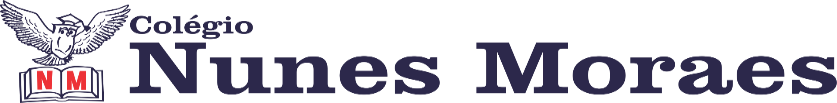 AGENDA DIÁRIA 2º ANO, 18 DE NOVEMBRO1ª AULA: PORTUGUÊS/GRAMÁTICAObjeto de Conhecimento: Os sons do E e O no final das palavras. Aprendizagens Essenciais: Ler e compreender palavras com correspondências regulares contextuais (e e o, em posição átona em final das palavras).Capítulo 16: Lembra daquele dia?Atividades e explicação no livro Português de atividades suplementares: páginas 92 93.Para casa no livro de Português de atividades suplementares: página 94.Leitura no livro de Português de atividades suplementares: página 90. 2ª AULA: MATEMÁTICAObjeto de Conhecimento: Composição de números até 3 ordens.Aprendizagens Essenciais: Compor números naturais de até 3 ordens por meio de diferentes adições. Resolver problema de adição e de subtração envolvendo números de até 3 ordens. Resolver problemas de multiplicação envolvendo ideia de parcelas iguais utilizando suporte de imagens. Resolver problemas envolvendo a terça parte, utilizando suporte de imagem. Identificar medidas de massa, de comprimento e de capacidade. Registrar resultados de medições de massa e de capacidade. Ler e interpretar informações de gráfico de coluna. Leitura de informações  de gráfico pictórico.Capítulo 16: Medindo massa e capacidade.Atividade e explicação: na folha.Atividade de casa: na folha.3ª AULA: REDAÇÃOObjeto de Conhecimento: Minhas memorias.Aprendizagens Essenciais: Planejar e produzir oralmente e por meio de pequenos relatos de experiências pessoais, considerando o contexto de produção.Capítulo 16: Lembra daquele dia?Leitura e explicação: 151 (verificar se todos fizeram a versão final).Atividade de casa no livro de Português de atividades suplementares: página 95.4ª AULA: CIÊNCIASObjeto de Conhecimento: Posição de Sol.Aprendizagens Essenciais: Informar a hora aproximada observando a posição do Sol no céu. Assimilar a relação entre a sombra de objetos expostos à luz do Sol e a hora do dia. Entender as radiações ultravioleta e infravermelha como radiações solares invisíveis. Entender o arco-íris como a radiação solar visível. Identificar meios de prevenção para evitar danos causados à saúde pela radiação solar.  Reconhecer a importância da luz do Sol para a vida no planeta Terra. Conhecer fenômenos que podem ocorrer com os raios solares: reflexão, transmissão e absorção.Capítulo 16: Com que roupa eu vou?Atividade e explicação: na folha.Forte abraço!